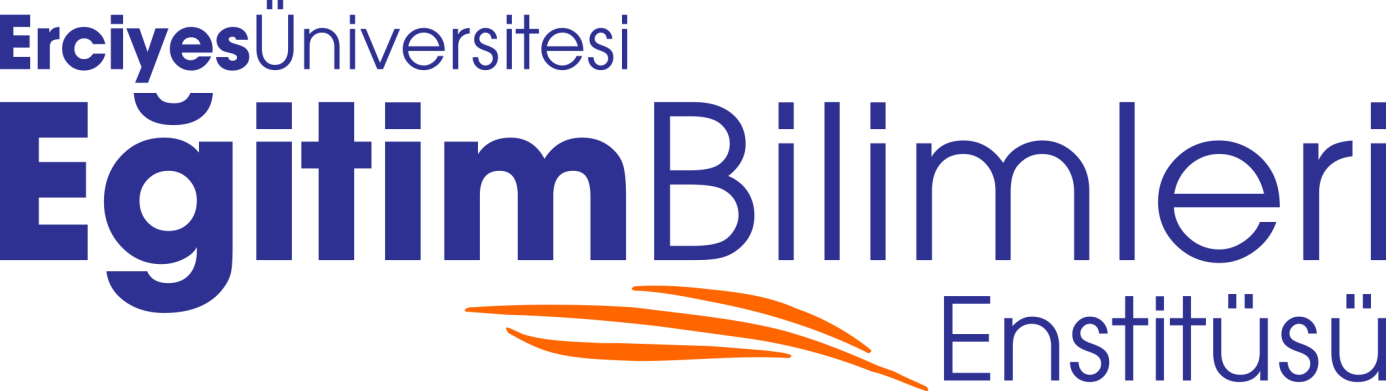 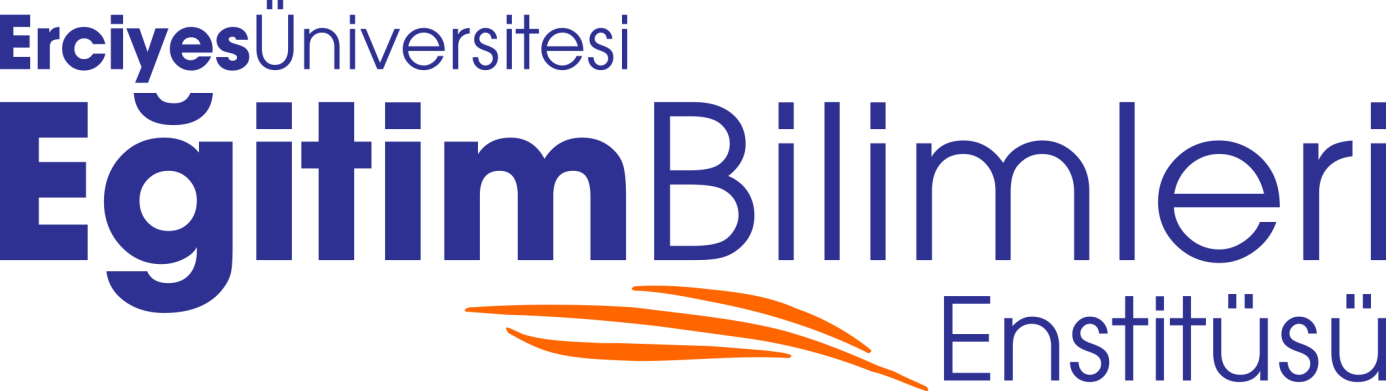 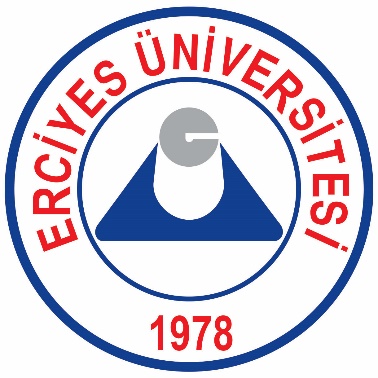 BİRİM İÇ DEĞERLENDİRME RAPORUEğitim Bilimleri Enstitüsü http://ebil.erciyes.edu.tr/38039 Kayseri / TürkiyeHaziran 2016TABLOLAR DİZİNİTablo 1. Birim Kalite Komisyonu	1Tablo 2. Akademik Personel	2Tablo 3. İdari Personel	2Tablo 4. Enstitü bünyesindeki mevcut programlar	4ŞEKİLLER DİZİNİ Şekil 1. Örgüt Şeması (Enstitü örgüt yapısını göstermektedir.)	2KISALTMALAR DİZİNİG/DEKLER  (açıklamalarıyla birlikte yazılmalıdır)Ek-1. Yıllık İş ve İşlemlerin Süreçleri Tablosu (Yıl içerisinde hangi birimin hangi ayda hangi işleri yapacağını ayrıntılı bir şekilde gösterir). Ek-2. 2015-2016 Güz Yarıyılında kullanılmış Lisansüstü Öğrenci Kabul Koşulları (Belge hangi programlara kaç kontenjan alınacağı ile kabul şartlarını belirtmektedir.)A. Kurum Hakkında BilgilerErciyes Üniversitesi Eğitim Bilimleri Enstitüsü 2010 yılında kurulmuş ve bugün 437 öğrencisi ile faaliyetlerini yürütmektedir. Enstitümüzle ilgili ayrıntılı bilgiler aşağıda sunulmuştur.  A.1 İletişim BilgileriEnstitümüz bünyesinde oluşturulan Birim Kalite Komisyonu ile ilgili bilgiler aşağıdaki tabloda verilmiştir. Tablo 1. Birim Kalite KomisyonuA.2 Tarihsel GelişimiErciyes Üniversitesi Eğitim Bilimleri Enstitüsü 26 Şubat 2010 Tarihli ve 27505 Sayılı Resmî Gazetede yayımlanan   1/2/2010 tarihli ve 2010/103 sayılı Bakanlar Kurulu kararı ile kurulmuştur. 24.06.2010 tarih ve 021191 sayılı Yükseköğretim Kurulu Başkanlığı’nın yazılarıyla Sosyal Bilimler Enstitüsü ve Fen Bilimleri Enstitüsünden Eğitim Bilimleri Anabilim Dalı, İlköğretim Anabilim Dalı, Türkçe Eğitimi Anabilim Dalı, Ortaöğretim Sosyal Alanlar Eğitimi Anabilim Dalı ve Ortaöğretim Fen ve Matematik Alanlar Eğitimi Anabilim Dalından öğrenim gören öğrencilerin öğretim iş ve işlemleri Enstitümüze aktarılmıştır.  Enstitümüz hâlihazırda toplam 437 öğrenci ile öğretimine devam etmektedir.Enstitümüz bünyesindeki toplam 11 akademik ve idari çalışan ile faaliyetlerini etkin bir şekilde sürdürmektedir. Aşağıdaki tablolar mevcut personel ve görevlerini göstermektedir.   Tablo 2. Akademik PersonelToplam: 4Tablo 3. İdari PersonelToplam: 7Aşağıda ayrıca yukarıda belirtilen personelin kime karşı sorumlu olduklarını gösteren Enstitümüz örgüt şeması verilmiştir.                             Şekil 1. Örgüt ŞemasıEnstitümüze ait herhangi bir derslik, laboratuar, kütüphane vs. gibi imkânlar olmadığından bunlar Eğitim Fakültesi tarafından karşılanmaktadır. Dersler Eğitim Fakültesi’nde işlenmektedir. Yönetimsel açıdan ise oda, bilgisayar vs. açısından yeterli düzeyde bir altyapıya sahibiz. A.3 Misyonu, Vizyonu, Değerleri ve HedefleriErciyes Üniversitesi Eğitim Bilimleri Enstitüsü (EBE)’nün misyonu, Erciyes Üniversitesinin üstlendiği genel misyon doğrultusunda, Eğitim Bilimleri’nin çeşitli alanlarında lisansüstü öğrenim gören öğrencilerin mesleki ve akademik gelişimlerini en etkin şekilde sürdürmelerini sağlamaktır. Bu amaç doğrultusunda; kurumumuz yurt içi ve yurt dışı eğitim kurumlarıyla işbirliğine önem verir, nitelikli öğrenci kabulünün ve sayısının artmasını destekler, lisansüstü eğitim için gerekli her türlü alt yapının oluşumu için gayret sarf eder, yapılacak tez çalışmalarının ülkemiz eğitim sorunlarına, önceliklerine yönelik olmasını ve projelerle desteklenmesini teşvik eder, lisansüstü öğrencilerin disiplinler arası yetişmesini sağlayacak şekilde düzenlemeler yapar ve teşvik eder. Ayrıca, disiplinler arası araştırma faaliyetlerinin zenginleşmesi için kurumlarla ortak projeleri destekler.Vizyonumuz; ileri ve uluslararası düzeyde, ülkenin eğitimde rekabet gücünü arttıracak bilimsel araştırmaları destekleyen, üniversitelere öğretim üyesi yetiştiren, kamu kurum ve kuruluşlarının yapısını, gelişen teknolojinin ve piyasanın ekonomik gereklerini iyi bilen, nitelikli ve kariyer yapmış üretken araştırmacılar yetiştiren, evrensel ve çağdaş gelişmeye katkıda bulunan, kaynakları en verimli şekilde kullanan ve daha az harcayan, bilimsel çalışmaların en üst düzeyde akademik özgürlük içinde yapılmasına olanak sağlayan, ilkeli ve tutarlı olmasının yanı sıra demokratik, katılımcı, şeffaf, öğrenci merkezli eğitim ve yönetim anlayışıyla tanınan saygın bir kuruluş olmaktır. A.4 Eğitim-Öğretim Hizmeti Sunan BirimleriEnstitümüzde eğitim-öğretim hizmeti sunan anabilim dalları ile bunlar altında yer alan programlar aşağıdaki tabloda özet şekilde verilmiştir. Tablo 4. Enstitü bünyesindeki mevcut programlar* 2015-2016 Eğitim-Öğretim yılı itibari ile bu bölümler aktif değildir. A.5 Araştırma Faaliyetinin Yürütüldüğü BirimleriBirimimiz kapsamında faaliyet gösteren herhangi bir Ar-Ge Ofisi ya da bununla ilişkili destek birimleri ya da çalışmaları yoktur. Nihayetinde Enstitü bünyesinde akademik olarak sadece bir Araştırma Görevlisi bulunmaktadır. A.6 İyileştirmeye Yönelik ÇalışmalarBu kapsamda ilk faaliyet olarak bu iç değerlendirme raporu hazırlanmıştır. B. Kalite Güvencesi Sistemi (Aşağıda verilen sorulara cevap oluşturacak şekilde açıklayıcı bilgi yazılmalıdır)“Birim misyon, vizyon ve hedeflerine nasıl ulaşmaya çalışıyor?” sorusunun cevabını verebilmek üzere, kurumun kalite güvencesi süreçleri, iç değerlendirme süreçleri ve eylem planları,Enstitümüz bünyesinde işler ilgili mevzuat çerçevesinde yürütülmektedir. Yukarıda Şekil 1’de görülen görev ve hiyerarşi kapsamında birim bünyesindeki tüm çalışanların kime karşı sorumlu oldukları belirlenmiştir. Buna göre yapılacak tüm işlemlerle ilişkili olarak hiyerarşik bir imza düzeni kurulmuştur. Bu kapsamda iki Müdür Yardımcısı’nın hangi iş, işlem ve yazışmalardan sorumlu olduğu da belirlenmiştir. Bu sayede yapılan tüm işlerin en az 3 kişi tarafından kontrol edilmesi imkânı oluşturulmuştur. Ayrıca Enstitümüz bünyesinde “Yıllık İş ve İşlemlerin Süreçleri” Tablosu oluşturulmuştur (Bkz. Ek-1). Enstitümüzdeki faaliyetler bu tabloya uygun bir şekilde gerçekleştirilmektedir. Lisansüstü programların açılması ve yönetilmesi ile ilgili olarak YÖK tarafından yayımlanan yönetmeliğe uyma zorunluluğu olduğundan, bu konuda Enstitümüz standart uygulamaları sürdürmektedir. Ancak özellikle Enstitü bünyesinde yapılan tezler şekil ve yapı açısından kontrol edilmektedir. Tüm tez savunmalarında jüri üyelerinin oluşturulmasında yönetim kurulu aktif bir şekilde yer alarak en doğru jürinin oluşturulmasına gayret göstermektedir. Kabul edilen öğrencilerin kalitesini artırmaya yönelik olarak farklı senelerde farklı alım şekilleri denenmekle birlikte (yazılı ve mülakat sınavları gibi) özellikle Türkiye’de sıralama indekslerinde üst sıralarda yer alan üniversite mezunlarını çekme konusunda sınırlılıklarımız mevcuttur. Kurum misyon ve vizyonunda yer alan uluslararasılaşma noktasında sınırlı bir gelişim gösterilebilmiştir. 2015-2016 Eğitim-öğretim yılında yabancı uyruklu öğrenci sayımız ilk defa 2’ye ulaşmıştır. Özellikle yabancı kurumlarla işbirliği imkânları noktasında kayda değer bir ilerleme gösterilememiştir. Bunun en önemli sebebi, enstitümüzdeki personel ve bütçe imkânlarının sınırlı oluşudur.Birimimizin mevcut uygulamalarını geliştirmek ve İç Değerlendirme Raporunu hazırlamak için bir Kalite Komisyonu oluşturulmuştur. Komisyon iki Müdür Yardımcı ile Enstitü Sekreterinden oluşmaktadır. Böylece hem akademik hem de idari anlamda en üst düzeydeki temsilcilerden oluşmaktadır. Bu komisyon önümüzdeki süreçte birimdeki tüm iş ve işlemlerin belirli bir kalite standardında hazırlanmasını sağlamayı amaçlamaktadır. Bu kapsamda Komisyon hâlihazırda kurum içi iletişim kanalları ile ilgili olarak belirli standart uygulamaları planlamaktadır. Komisyon ilgi Rektörlük yazısı bağlamında yetkilendiriliştir.  “Birim misyon ve hedeflerine ulaştığına nasıl emin oluyor?” sorusunun cevabını verebilmek üzere, kurumun kalite güvencesi süreçleri ve iç değerlendirme süreçleri kapsamındaki ölçme ve izleme sistemi,Tüm işlemler hiyerarşik bir mantık çerçevesinde gerçekleştirildiğinden, herhangi bir işlem en az 3 kişi (idari ve akademik personel olmak üzere) tarafından kontrol edilmektedir. Ayrıca Kalite Komisyonu ilerleyen süreçte tüm işlerle ilişkili olarak akış şemaları oluşturulacaktır. Hâlihazırda iç ve dış paydaşlardan kalite güvence sistemine katkı noktasında hâlihazırda herhangi bir girdi sağlanmamaktadır. “Birim geleceğe yönelik süreçlerini nasıl iyileştirmeyi planlıyor?” sorusu kapsamında ise yükseköğretimin hızlı değişen gündemi kapsamında kurumun rekabet avantajını koruyabilmek üzere ne tür iyileştirmeler yaptığı,Birimimizde bu kapsamda ilk olarak Kalite Komisyonu teşkil edilmiş ve komisyon çalışmalarına başlamıştır. Komisyon ilk olarak birimin mevcut durumunu betimleyerek güçlü ve zayıf yanlarını tespit edebilmek için bir İç Değerlendirme Raporu hazırlamıştır. Ortaya çıkan eksikliklerine yönelik olarak ise bir Eylem Planı oluşturarak çalışmalarını sürdürecektir. Birimimiz lisansüstü programlarının sayısını artırmak için çalışmalarını sürdürmektedir. Sınıf Öğretmenliği alanında Yüksek Lisans Programına başvurulmuş ancak YÖK tarafından öğretim üyesi sayısı yeterli bulunmadığından program açılmasına izin verilmemiştir. Hâlihazırda İlköğretim Bölümü kapsamında doktora programı açılması için başvuru çalışmaları yürütülmektedir. Özellikle uluslararası öğrencilere yönelik olarak yabancı dilde bir lisansüstü programın açılması için dil yeterliliğine sahip öğretim üyesi sayısının artması beklenmektedir. Enstitümüzün İngilizce Web sayfasının güncelleştirilmesi de planlanan işler arasındadır. Birim dış değerlendirme, program akreditasyonu, laboratuvar akreditasyonu ve sistem standartları yönetimi (ISO 9001, ISO 14001, OHSAS 18001, ISO50001 vb.) çalışmaları, ödül süreçleri (EFQM, …) kapsamında kurumda geçmişte gerçekleştirilen ve halen yürütülen çalışmalar varsa bu süreçlerin nasıl kurgulandığı ve yönetildiği,Bu kapsamda herhangi bir çalışma yürütülmemektedir. Birimin, dış değerlendirme sonuçlarına göre süreçlerini nasıl iyileştirdiği; bu iyileştirme faaliyetlerinin etkilerinin kurumun işleyiş ve iş yapış yöntemlerine nasıl yansıdığı anlatılmalıdır. G/DC. Eğitim – Öğretim (Aşağıda verilen sorulara cevap oluşturacak şekilde açıklayıcı bilgi yazılmalıdır)Birimin eğitim-öğretim sürecinin değerlendirmesinin yapılması beklenmektedir. Eğitim-öğretim, birimin sürekli gelişim odağı ile hedeflerinin ve bu hedeflerin kimler tarafından gerçekleştirileceğinin belirlendiği, eğitim-öğretim faaliyetlerinin gerçekleştirildiği, hedeflerin nitelik ve nicelik olarak izlenerek değerlendirildiği ve ulaşılan sonuçların kontrol edilerek ihtiyaç duyulan iyileştirmelerin yapıldığı bir süreç olarak ele alınmalıdır. Aşağıda farklı başlıklar altında listelenen sorular, birimde eğitim öğretim altyapısının yeterliliği, eğitim-öğretim stratejisinin ve hedeflerinin tutarlılığı, sürecinin ne kadar etkin şekilde yürütüldüğü ve performansına ilişkin değerlendirmenin yapılabilmesine olanak sağlamak üzere yol gösterici olması amacıyla verilmiştir.C.1 Programların Tasarımı ve Onayı (Aşağıda verilen sorulara cevap oluşturacak şekilde açıklayıcı bilgi yazılmalıdır)Enstitümüz bünyesinde faaliyet gösteren tüm programlar, ilgili anabilim dalının önerisi, Enstitü kurulu ve YÖK onayı ile oluşturulmuştur. Dolayısıyla çoklu bir kontrol sistemi mevcuttur. Program katalogları gerektiğinde güncellenmekte ve bu kapsamda yeni dersler eklenmekte/çıkarılmakta ya da zorunlu/seçmeli derslerin kapsamları değiştirilmektedir. Bu tür düzenlemeler mevcut uygulamalar neticesinde meydana gelen gereklilikler sonucunda oluşturulmaktadır. Ancak bu uygulamalar yapılan işin doğası gereği daha çok akademik personelin öğrencilerden aldıkları dönütler neticesinde şekillenmektedir. Öğrencilerden ayrıca bir dönüt alma sistemimiz yoktur. Programların tasarımı ile ilgili dış paydaşların herhangi bir katkısı söz konusu değildir. TYYÇ kapsamında tüm derslerin AKTS tanımları yapılmış ve izlenceleri oluşturulmuş ve bunlar web sitemizden erişime açılmıştır. Böylece programların yeterlikleri ve çıktıları AKTS sistemi gereğince belirlenmiştir. Bu kapsamda programın en genel yeterlik ve çıktıları program açılırken belirlenmiştir. Her bir ders için ise o dersi açan/veren öğretim üyesi tarafından belirlenmektedir. C.2 Öğrenci Merkezli Öğrenme, Öğretme ve Değerlendirme (Aşağıda verilen sorulara cevap oluşturacak şekilde açıklayıcı bilgi yazılmalıdır)Enstitümüz bünyesinde tüm programlarda verilen derslerin AKTS izlenceleri oluşturulmuş ve buna bağlı olarak da çeşitli öğrenci iş yükleri belirlenmiştir. Lisansüstü eğitim doğası gereği öğrencilerin sorumluluklarının daha ön planda olduğu bir aşama olduğundan, tüm programlarda öğrencileri aktif kılma amacı güdülmektedir. Ancak her bir dersin nasıl işleneceği konusu o dersin sorumlusu öğretim üyesi tarafından belirlenmekte ve onların uygulamalarına yönelik herhangi bir müdahale söz konusu olmamaktadır. Yine her dersin ölçme ve değerlendirmesi o dersi veren öğretim üyesi tarafından gerçekleştirilmekte, bu tür konulardaki müdahaleler akademik özgürlükle bağdaşmayacağından öğretim üyelerince kabul edilmemektedir. Ölçme ve değerlendirme ile ilgili olarak Enstitümüz temel olarak sınav programını hazırlamak ve bunu öğrencilere duyurmak işlevini yerine getirmektedir. Öğrencilerin haklı sebeplerle sınava giremediklerinde ne yapılası gerektiği yönetmelikte açık şekilde belirlenmiş ve ilan edilmiştir. Enstitümüz bünyesinde engelli ve yabancı öğrencilere yönelik herhangi bir düzenleme yoktur.C.3 Öğrencinin Kabulü ve Gelişimi, Tanınma ve Sertifikalandırma (Aşağıda verilen sorulara cevap oluşturacak şekilde açıklayıcı bilgi yazılmalıdır)Enstitümüzdeki tüm programlara öğrencilerin hangi şartlarda kabul edileceği ilgili Anabilim Dalı’nın teklifi ve Enstitü Yönetim Kurulu’nun kararı ile belirlenir. Bu şartlar Enstitü web sitesinden duyurulur. Süreç boyunca nelerin hangi tarihlerde ve hangi belgelerle yapılacağını gösterir açıklamalar açık ve tutarlı bir şekilde belirtilir. (Bkz. Ek-2). Yeni öğrencilerin kuruma uyumu için herhangi bir oryantasyon programına sahip değiliz. Yine başarılı öğrencileri programa çekebilmek için herhangi bir imkâna sahip değiliz. Öğrencilerin akademik gelişmelerinden temel olarak Danışman öğretim üyeleri sorumludur. Enstitümüz öğrenci hareketliliğini teşvik eder. Bu kapsamda özel öğrenci ve misafir öğrenci başvuruları mümkün mertebe kabul edilir. Ders ve kredi saydırma ile ilişkili açık düzenlemelere sahibiz. Diploma denklik işlemleri tarafımızdan yapılmamaktadır.  C.4 Eğitim - Öğretim Kadrosu (Aşağıda verilen sorulara cevap oluşturacak şekilde açıklayıcı bilgi yazılmalıdır)Enstitümüzün en önemli problemi akademik kadrodaki yetersizliktir. Bu durum hem Enstitü kadromuzda sadece bir Araştırma Görevlisinin olması hem de mevcut programları yürüten Eğitim Fakültesi’ndeki öğretim üyesi sayısındaki sınırlılıklardır. Kadro oluşturma mevzuatı YÖK tarafından belirlendiği için ilgili mevzuata tabi olarak işlemler yürütülmektedir. Enstitü bünyemizdeki programlarda Üniversitemiz dışından herhangi bir öğretim üyesi ders vermemektedir. Ancak tez savunmalarında mutlaka başka bir üniversiteden öğretim üyesi çağrılmaktadır. Bu kişilerin yapılan tez çalışmasını değerlendirebilecek şekilde benzer alanda çalışmalar yapmalarına dikkat edilmekte, anabilim dalının önerisi yönetim kurulunun kararı ile belirlenmektedir. Eğitim-öğretim kadrosunun mesleki gelişimlerine ve eğitsel performanslarının ödüllendirilmesine yönelik herhangi bir çalışma yapılmamaktadır. Eğitsel performansların izlenmesi informal olarak anabilim dalı başkanlarınca yürütülmekte, dönütler yine informal olarak verilmektedir. Birim olarak faaliyetlerimizi sürdürebilmek için yeni programların açılması çalışmaları yürütülmektedir. İhtiyacı karşılayacak kalitede öğretim üyelerine ulaşılmaya ve üniversitemize kazandırılmaya çalışılmaktadır. C.5 Öğrenme Kaynakları, Erişilebilirlik ve Destekler (Aşağıda verilen sorulara cevap oluşturacak şekilde açıklayıcı bilgi yazılmalıdır)Enstitümüz bünyesinde herhangi bir derslik ve laboratuvar yoktur. İlgili programlar Eğitim Fakültesi’nde yürütülmektedir. Eğitim Fakültesi fiziki alt yapı açısından yeterli imkânlara sahiptir. Eğitim Fakültesindeki tüm derslikler gerekli teknolojik altyapı ile donatılmıştır. Öğrencilerin mesleki gelişimleri ve kariyer planlamalarına yönelik sadece bu iş ile uğraşan bir birimiz yoktur. Bu görev Danışman öğretim üyeleri tarafından yerine getirilmektedir. Birimimizdeki programlarda staj ve işyeri eğitimi söz konusu olmadığından bu konuyla ilgili herhangi bir protokol söz konusu değildir. Ancak özellikle öğrencilerimizin tez çalışmaları için Milli Eğitim Bakanlığına bağlı okullardan izin alınması sürecinde Milli Eğitim Bakanlığı ile yakın bir işbirliği sağlanmıştır. Öğrencilerin kullanımına yönelik fiziki, sosyal ve kültürel altyapılar Üniversite tarafından sağlananlar ile sınırlıdır. C.6 Programların Sürekli İzlenmesi ve Güncellenmesi (Aşağıda verilen sorulara cevap oluşturacak şekilde açıklayıcı bilgi yazılmalıdır)Enstitümüz bünyesinde faaliyet gösteren program katalogları gerektiğinde güncellenmekte ve bu kapsamda yeni dersler eklenmekte/çıkarılmakta ya da zorunlu/seçmeli derslerin kapsamları değiştirilmektedir. Bu tür düzenlemeler mevcut uygulamalar neticesinde meydana gelen gereklilikler sonucunda oluşturulmaktadır. Ancak bu uygulamalar yapılan işin doğası gereği daha çok akademik personelin öğrencilerden aldıkları dönütler neticesinde şekillenmektedir. Öğrencilerden ayrıca bir dönüt alma sistemimiz yoktur. Programların tasarımı ile ilgili dış paydaşların herhangi bir katkısı söz konusu değildir. Gözden geçirme her yılın Bahar döneminde gerçekleştirilmekte, bu dönemde Anabilim Dalı Başkanı ilgili Bilim Başkanlarına yazı ile önerilerini istemektedir. Gözden geçirme işlemi sadece akademik personel tarafından yürütülmektedir. Ayrıca bir izleme ve değerlendirme sistemimiz mevcut değildir. Ç. Araştırma ve Geliştirme (Aşağıda verilen sorulara cevap oluşturacak şekilde açıklayıcı bilgi yazılmalıdır)Birimin araştırma sürecinin değerlendirmesinin yapılması beklenmektedir. Araştırma süreci birimin sürekli gelişim odağı ile hedeflerinin ve bu hedeflerin kimler tarafından gerçekleştirileceğinin belirlendiği, araştırma faaliyetlerinin gerçekleştirildiği, hedeflerin nitelik ve nicelik olarak izlenerek değerlendirildiği ve ulaşılan sonuçların kontrol edilerek ihtiyaç duyulan iyileştirmelerin yapıldığı bir süreç olarak ele alınmalıdır. Aşağıda farklı başlıklar altında listelenen sorular, birimde araştırma sürecinin yönetildiği mekanizmaların etkinliğine, sürecin girdi ve çıktıları ile değerlendirilerek araştırma sürecinin bir bütün olarak değerlendirmesinin yapılabilmesine olanak sağlamak üzere yol gösterici olması amacıyla verilmiştir.Ç.1 Araştırma Stratejisi ve Hedefleri (Aşağıda verilen sorulara cevap oluşturacak şekilde açıklayıcı bilgi yazılmalıdır)Birimimiz Eğitim Bilimleri alanında en ileri araştırmaları gerçekleştirmeyi hedeflemektedir. Ancak stratejik anlamda Enstitümüz tarafından belirlenmiş spesifik araştırma konuları yoktur. Lisansüstü öğrencileri tarafından gerçekleştirilen tez çalışmaları öğrenci ile danışmanının istişareleri sonucu oluşmakta, bir stratejik plana göre hareket edilmemektedir. Enstitümüzde kadrolu sadece bir akademik personel olduğundan birim olarak bir araştırma stratejisi belirlemek imkânı söz konusu olamamaktadır. Bu kapsamda Enstitümüze bağlı herhangi bir UYGAR merkezi yoktur. Kurumlar arası herhangi bir faaliyetimiz yoktur. Enstitü bünyesinde çok disiplinlik ancak elverdiği durumlarda Tez İzleme Komitelerinin farklı disiplinden öğretim üyelerinden oluşturulması suretiyle sağlanmaya çalışılmaktadır. Kendi bünyemizde Etik Komisyonu yoktur. Gerektiğinde üniversite bünyesindeki Etik Kurula yönlendirme yapılmaktadır. Hâlihazırda intihal programı edinilmesi çalışmaları yürütülmektedir. Daha yeni bir enstitü olduğumuzdan henüz Doktora programlarından mezun verilmemiştir. Ç.2 Araştırma Kaynakları (Aşağıda verilen sorulara cevap oluşturacak şekilde açıklayıcı bilgi yazılmalıdır)Enstitümüzde gerçekleştirilen araştırmalar öğrencilerin lisansüstü tez çalışmaları kapsamındadır. Eğitim alanında yapılan araştırmalar ise okullarda, fakültelerde ya da kütüphanelerde yürütüldüğünden Enstitümüz açısından herhangi bir fiziki/teknik altyapıya ihtiyaç duyulmamaktadır. Tez çalışmaları için ilgili öğrenci ve danışmanlarına Enstitümüz bütçesinden herhangi bir kaynak sağlanması mümkün olamamaktadır. Gerekli şartları sağlayan tez çalışmalarına üniversitenin başla birimleri (BAP) destek vermektedir. Enstitümüz üzerinden herhangi bir proje başvurusu yapılmadığından dışarıdan sağlanan bir destek yoktur. Ç.3 Araştırma Kadrosu (Aşağıda verilen sorulara cevap oluşturacak şekilde açıklayıcı bilgi yazılmalıdır)Enstitümüzde kadrolu olarak sadece bir Araştırma Görevlisi bulunmaktadır. Bu kişi ise ÖYP kapsamında YÖK tarafından görevlendirilmiştir. Bu sebepten araştırma kadrosu ile ilgili herhangi bir çalışma yürütülmemektedir. Ç.4 Araştırma Performansının İzlenmesi ve İyileştirilmesi (Aşağıda verilen sorulara cevap oluşturacak şekilde açıklayıcı bilgi yazılmalıdır)Kadromuzda bulunmamakla birlikte, lisansüstü programlarımızda ders veren öğretim görevlilerin yıllık yayın, atıf vs. bilgileri faaliyet raporumuzda yansıtılmaktadır. Yine aynı raporda programlarımızdaki öğrenci sayılarımızla ilgili bilgilere de yer verilmektedir. Ancak mezunlarımızla ilgili herhangi bir veri tabanına sahip değiliz. İlgili rapora web sitemiz üzerinden erişilebilir. D. Yönetim Sistemi (Aşağıda verilen sorulara cevap oluşturacak şekilde açıklayıcı bilgi yazılmalıdır)D.1 Yönetim ve İdari Birimlerin Yapısı (Aşağıda verilen sorulara cevap oluşturacak şekilde açıklayıcı bilgi yazılmalıdır)Birimimizdeki yönetim modeli ilgili mevzuata göre oluşturulmuştur. Enstitü Müdür yardımcılarının görev taksimatı yapılmıştır. Hiyerarşik olarak tüm işlemler aşağıdan yukarıya akacak şekilde ilerlemektedir. Eğitim-öğretim ve araştırmaya yönelik faaliyetler Enstitü Kurulu ve Enstitü Yönetim Kurulu marifetiyle, idari/destek süreçleri ise Enstitü İdaresi marifetiyle yürütülmektedir. D.2 Kaynakların Yönetimi (Aşağıda verilen sorulara cevap oluşturacak şekilde açıklayıcı bilgi yazılmalıdır)Personel atamaları Enstitümüzle istişare edilerek üst makamlarca yapılmaktadır. Mali kaynaklar bütçe kuralları/tahsislerine uygun olarak harcanmaktadır. Taşınır ve taşınmaz kaynaklar görevli personel tarafından yönetilmektedir. D.3 Bilgi Yönetim Sistemi (Aşağıda verilen sorulara cevap oluşturacak şekilde açıklayıcı bilgi yazılmalıdır)Öğrencilere yönelik her türlü bilgiye erişmek için üniversitemiz tarafından sağlanan OBİSİS programı kullanılmaktadır. Bu program öğrencilerle ilgili tüm istatistiki bilgilere erişimi sağlamaktadır. Bunun dışında herhangi bir bilgi yönetim sistemimiz bulunmamaktadır. D.4 Kurum Dışından Tedarik Edilen Hizmetlerin Kalitesi (Aşağıda verilen sorulara cevap oluşturacak şekilde açıklayıcı bilgi yazılmalıdır)En önemli destek sağlayıcı birimler Eğitim Fakültesi (derslikler ve öğretim elemanları açısından), Bilgi İşlem Daire Başkanlığı ile Öğrenci İşleri Daire Başkanlığıdır. Bu birimlerden alınan desteklerle ilgili olarak herhangi bir güvence sistemimiz bulunmamaktadır. D.5 Kamuoyunu Bilgilendirme (Aşağıda verilen sorulara cevap oluşturacak şekilde açıklayıcı bilgi yazılmalıdır)Faaliyet raporumuz web sitemiz üzerinden çevrimiçi erişime açılmıştır. Faaliyet raporu her yıl güncellenmektedir. Rapor ilgili birimler tarafından hazırlanmakta ve kontrol edilmektedir. D.6 Yönetimin Etkinliği ve Hesap Verebilirliği (Aşağıda verilen sorulara cevap oluşturacak şekilde açıklayıcı bilgi yazılmalıdır)Bu kapsamda gerçekleştirilmiş herhangi bir çalışmamız yoktur. E. Sonuç ve Değerlendirme (Aşağıda verilen sorulara cevap oluşturacak şekilde açıklayıcı bilgi yazılmalıdır)Oldukça yeni bir Enstitü olmamıza rağmen, kısa sürede önemli aşamalar kaydetmiş bulunmaktayız. Özellikle son birkaç yıldır Kurum Kültürü oluşturma çalışmalarına oldukça önem verilmiş; bu kapsamda hangi iş ve işlemlerin kimler tarafından ve hangi süreçler neticesinde sonuçlandırılması gerektiği hususlarında çalışmalarda önemli aşamalar kaydedilmiştir. Birim içindeki proaktif yönetim anlayışı ile yatay ve dikey iletişim kanallarının açık olması Enstitümüzün en güçlü yanlarıdır. Enstitümüzce mutat işlemler standartlar dâhilinde eksiksiz yerine getirilmekle birlikte çeşitli açılardan iyileştirmeye muhtaç alanlar da söz konusudur. Enstitümüz bünyesinde mevcut sınırlamalar nedeniyle dört alanda iyileştirme gereksinimi mevcuttur. İlk alan Üniversite Bilgi İşlem Dairesi Başkanlığı ile ilişkilidir. OBİSİS programının lisansüstü programların gereksinimleri ile yeterince uyumlu olmaması bu kapsamdaki en önemli potansiyel iyileştirme alanıdır. İkinci olarak YÖK’ün lisansüstü program açma yeterlikleri ile ilgili yeni düzenlemeleri, potansiyel anlamda bazı yerleşik programların dahi kapatılmasına yol açabilecektir. Bu bağlamda Enstitümüz bünyesindeki Fakültelerdeki öğretim üyesi açığının kapatılması ikinci iyileştirme alanı olarak düşünülmektedir. Üçüncü olarak ise bizatihi Enstitümüz bünyesinde yeterli sayıda öğretim elemanının olmaması Enstitümüzün gelişiminde önemli bir iyileştirme alanı olarak düşünülmektedir. Enstitümüzün diğer Enstitülerle aynı binada olmasından ötürü, temizlik, bakım onarım gibi faaliyetlerin koordineli bir şekilde yapılamaması potansiyel anlamda iyileştirilebilecek bir diğer alandır. ADI SOYADIADRESTELEFONE-POSTADoç. Dr. Mustafa ÖZTÜRKMüdür Yardımcısı(Başkan)Erciyes Üniversitesi Eğitim Fakültesi İlköğretim Bölümü Sosyal Bilgiler Eğitimi A.B.D.0 507 959 10 78   mustafaozturk@erciyes.edu.trYrd. Doç. Dr.Neşet MUTLUMüdür Yardımcısı(Üye)Erciyes Üniversitesi Eğitim Fakültesi İlköğretim Bölümü Okul Öncesi Eğitimi A.B.D.0 505 772 52 36neset@erciyes.edu.trGülşen UZUNOĞLUEnstitü Sekreteri(Üye)Erciyes Üniversitesi Nuri ve Zekiye HAS Enstitüler Binası Eğitim Bilimleri Enstitüsü Kayseri0 530 608 97 96guzunoglu@erciyes.edu.trAd/SoyadGöreviDoç. Dr. Cevdet KIRPIKMüdürDoç. Dr. Mustafa ÖZTÜRKMüdür YardımcısıYrd. Doç. Dr. Neşet MUTLUMüdür YardımcısıAraş. Gör. Ebru EZBERCİ ÇEVİKAraştırma Görevlisi (ÖYP)Ad/SoyadGöreviGülşen UZUNOĞLUEnstitü SekreteriNuran UÇANÖğrenci İşleri (Şef)Gülderen AKDENİZÖğrenci İşleriŞerife KURNAZÖzel KalemMehtap HAZIRCIYazı İşleriMehmet YUMUKMutemetNurullah GençYardımcı hizmetler (hizmet alımı)ANABİLİM DALI TEZLİ YÜKSEK LİSANS  TEZSİZ YÜKSEK LİSANSDOKTORAEĞİTİM DİLİEĞİTİM BİLİMLERİ*Eğitim Programları ve Öğretim Bilim Dalı*Eğitim Yönetimi, Teftişi Planlaması ve Ekonomisi Bilim Dalı*Eğitim Yönetimi, Teftişi Planlaması ve Ekonomisi Bilim Dalı*Eğitim Yönetimi, Teftişi Planlaması ve Ekonomisi Bilim Dalı (II.Öğretim)* TürkçeİLKÖĞRETİM*Sosyal Bilgiler Eğitimi Bilim Dalı*Matematik Eğitimi Bilim Dalı*Fen Bilgisi Eğitimi Bilim Dalı* Fen Bilgisi Eğitimi Bilim Dalı* TürkçeTÜRKÇE EĞİTİMİ  * Türkçe Eğitimi Bilim Dalı* Türkçe Eğitimi Bilim Dalı* TürkçeYABANCI DİLLER EĞİTİMİ* * İngiliz Dili Eğitimi* TürkçeORTAÖĞRETİM FEN VE MATEMATİK ALANLAR EĞİTİMİ * Matematik  Öğretmenliği* Kimya  Öğretmenliği* Fizik  Öğretmenliği* Biyoloji Öğretmenliği* TürkçeORTAÖĞRETİM SOSYAL ALANLAR EĞİTİMİ * Tarih  Öğretmenliği* Türk Dili ve Edebiyatı  Öğretmenliği* TürkçeGÜZEL SANATLAR EĞİTİMİ * * Müzik Öğretmenliği* Resim Öğretmenliği* TürkçeYABANCI DİLLER EĞİTİMİ* * Rusça Öğretmenliği* Türkçe